Юность, опалённая войной…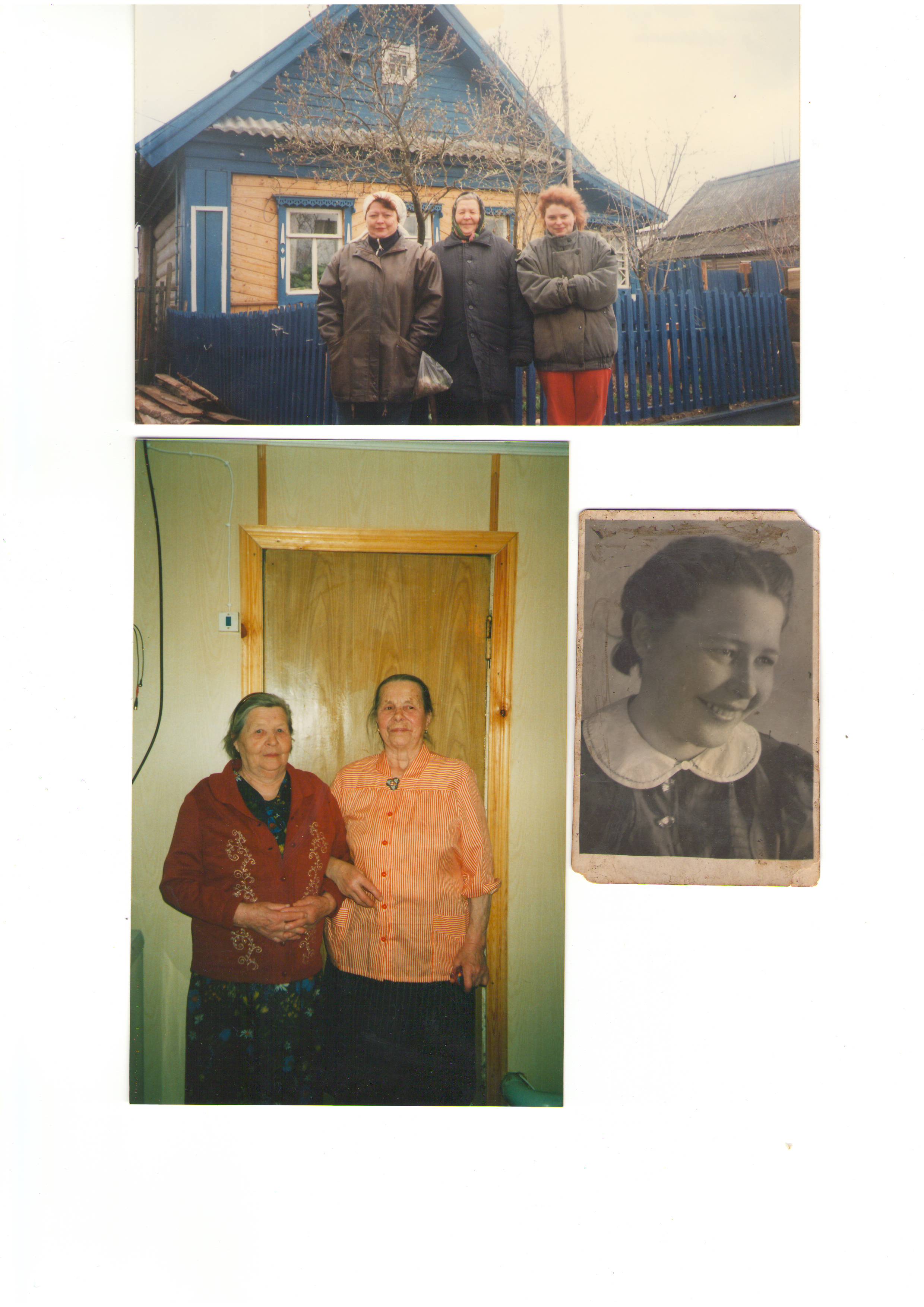 Скворцова Антонина Михайловна.В деревне Мошки живёт замечательный человек – ветеран Великой Отечественной войны. Зовут эту милую женщину Скворцова Антонина Михайловна. Родилась она в деревне Симаново Ижбицкого района Свердловской области.В 1942 году Антонину Михайловну призвали в армию. Тогда она училась на втором курсе педагогического училища. Случилось это 23 апреля. Юная Тонечка вместо нарядного платьица и красивых туфелек надела военную форму и сапоги.Родным стал 53 запасной  линейный полк связи г. Свердловска. Там её и других девушек ждала трёхмесячная учёба на телефонистку.Август 1943 года Антонина Михайловна встретила в 17 батальоне аэродромного обслуживания Карельского фронта. С этого года она стала телеграфистом – морзинистом.  Девушка работала на аэродроме, обеспечивая связь самолётам, вылетающим на задания.  Эскадрилья защищала железную  дорогу на Ленинград от фашистов.  Антонина Михайловна была пунктуальной, внимательной, отмечена неоднократно начальством.  Ей приходилось бывать в различных тяжёлых ситуациях, но она всё вытерпела.Июль 1946 года принёс демобилизацию. Антонина Михайловна приехала в Калининскую область, стала работать в детском доме деревни Млевичи, потом – в школе. Вышла замуж за Скворцова Павла Фёдоровича (он уже не с нами). У них  - трое детей, четверо внуков, трое правнуков. Поверьте, потомкам есть кем гордиться: каждый год на митинг 9 мая внуки приходят вместе с бабушкой. Да и Антонина Михайловна может гордиться своими детьми: они у неё порядочные люди, да и внуки такие же. Антонина Михайловна с дочерью и внучкойС 1961 по 1965 год Антонина Михайловна  работала в Мошковском сельпо. Потом до пенсии была секретарём сельского совета. С 1974 года живёт в Мошках.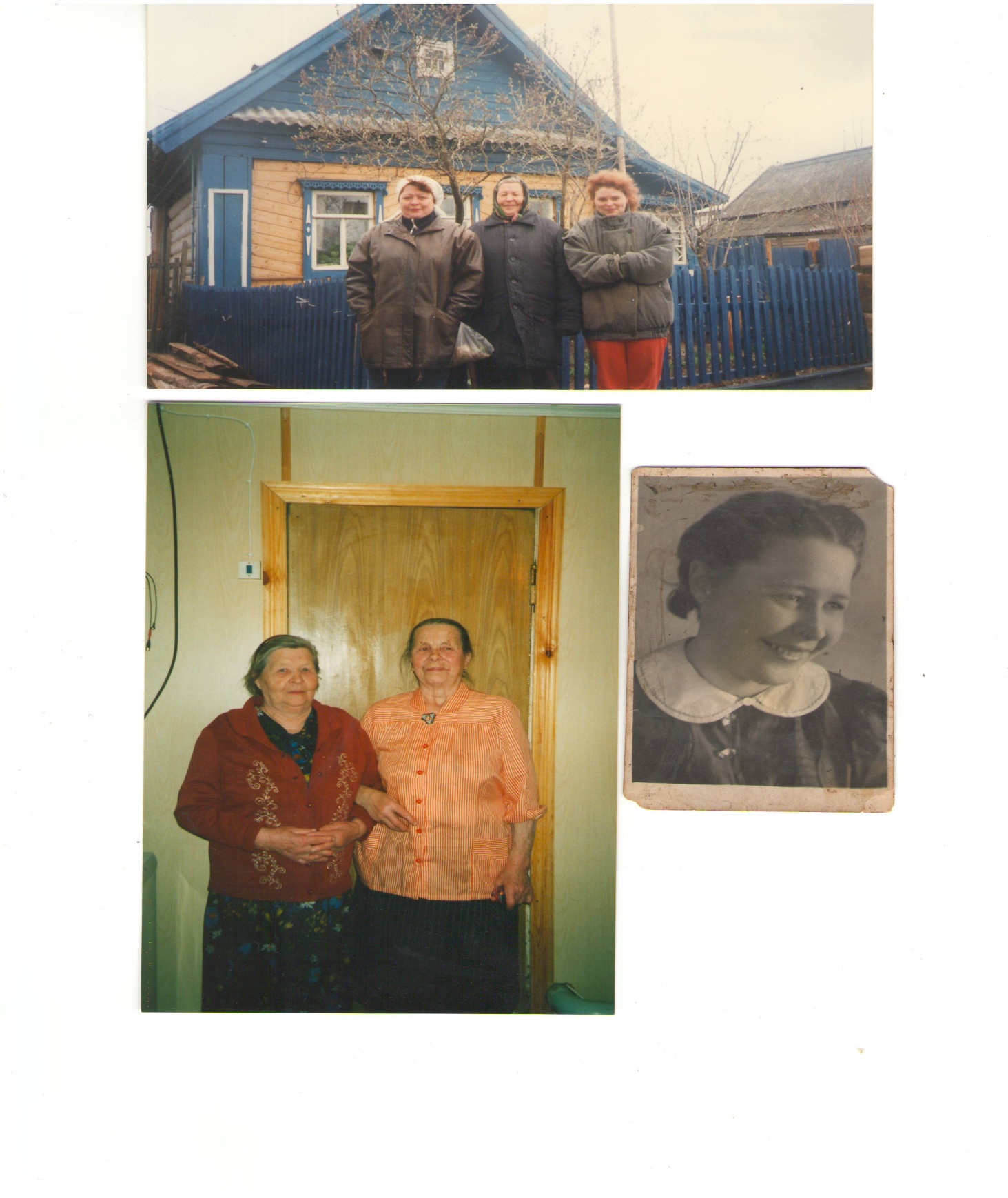 Коллега Антонины Михайловны по работе в местной администрацииАнтонина Михайловна имеет медаль «За боевые услуги», медаль Советского заполярья, медаль «За победу над Германией», Орден Отечественной войны 2 степени и все юбилейные медали. Хочется пожелать этой мужественной женщине ещё долгой и счастливой жизни, сказать спасибо за тот вклад, который она внесла в Победу.… А ещё за то, что она осталась добродушной и приветливой, несмотря на ужас войны, обрушившийся на юную девушку 18 лет. Но ведь выстояли, не растерялись, стали учиться: всё для победы.Война – это не игра, это борьба за жизнь. Она показывает истинное лицо и душу человека. Если судить по биографии Антонины Михайловны, она с честью выдержала это нелёгкое испытание. Не каждый мог бы после войны работать с детьми: ведь в них надо столько вкладывать доброты и любви – столько, сколько они не получили от настоящих родителей,  и чтобы на всю жизнь хватило, чтобы ещё и своим детям передали; нужно научить их жить, отдать им свой опыт. А ещё – после войны особенно – показать и доказать, что войны нельзя допускать ни в коем случае. «У войны не женское лицо», но женщины могут воевать и побеждатьРжановская ВикторияМОУ Мошковская СОШ